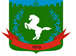 Томская область Томский районМуниципальное образование «Зональненское сельское поселение»ИНФОРМАЦИОННЫЙ БЮЛЛЕТЕНЬПериодическое официальное печатное издание, предназначенное для опубликованияправовых актов органов местного самоуправления Зональненского сельского поселенияи иной официальной информации                                                                                                                         Издается с 2005г.  п. Зональная Станция                                                                         	              № 24/2 от 01.04.2021ТОМСКАЯ ОБЛАСТЬТОМСКИЙ РАЙОНАДМИНИСТРАЦИЯ ЗОНАЛЬНЕНСКОГО СЕЛЬСКОГО ПОСЕЛЕНИЯП О С Т А Н О В Л Е Н И Е«01» апреля 2021 г.                                                               		                              № 75/2      В соответствии с пунктом 5 части 10 статьи 35 Федерального закона от 6 октября 2003 года № 131-ФЗ «Об общих принципах организации местного самоуправления в Российской Федерации», со статьей 18 Федерального закона от 24 июля 2007 года № 209-ФЗ «О развитии малого и среднего предпринимательства в Российской Федерации», Постановлением правительства РФ от 21 августа 2010 года № 645 «Об имущественной поддержке субъектов малого и среднего предпринимательства при предоставлении федерального имущества, Приказом Минэкономразвития России от 20.04.2016 года № 264 « Об утверждении Порядка представления сведений об утвержденных перечнях государственного имущества и муниципального имущества, указанных в части 4 статьи 18 Федерального закона "О развитии малого и среднего предпринимательства в Российской Федерации", а также об изменениях, внесенных в такие перечни, в акционерное общество "Федеральная корпорация по развитию малого и среднего предпринимательства", формы представления и состава таких сведений», статьей 4 Налогового кодекса Российской Федерации», Уставом муниципального образования «Зональненское сельское поселение», принятым Решением Совета Зональненского сельского поселения от 11 февраля 2019 года № 3.ПОСТАНОВЛЯЮ:  Внести в Постановление № 193 от 15.07.2019г «Об утверждении Положения " О порядке формирования, ведения, обязательного опубликования перечня муниципального имущества муниципального образования " Зональненское сельское поселение" Томского района Томской области, предназначенного для предоставления во владение и (или) в пользование субъектам малого и среднего предпринимательства» (далее по тексту Постановление) следующие изменения:Наименование Постановления изложить в следующей редакции:«Об утверждении Положения «О порядке формирования, ведения, обязательного опубликования перечня муниципального имущества муниципального образования " Зональненское сельское поселение" Томского района Томской области, предназначенного для предоставления во владение и (или) в пользование субъектам малого и среднего предпринимательства» физическим лицам, не являющимся индивидуальными предпринимателями и применяющим специальный налоговый режим "Налог на профессиональный доход».1.2. Статью 1 Постановления изложить в следующей редакции:«1. Утвердить Положение «О порядке формирования, ведения, обязательного опубликования перечня муниципального имущества муниципального образования " Зональненское сельское поселение" Томского района Томской области, предназначенного для предоставления во владение и (или) в пользование субъектам малого и среднего предпринимательства» физическим лицам, не являющимся индивидуальными предпринимателями и применяющим специальный налоговый режим "Налог на профессиональный доход» согласно приложению к настоящему постановлению.1.3. Статью 2 Постановления изложить в следующей редакции:«2. Назначить ответственным лицом за формирование и ведение перечня муниципального имущества муниципального образования " Зональненское сельское поселение" Томского района Томской области, предназначенного для предоставления во владение и (или) в пользование субъектам малого и среднего предпринимательства» физическим лицам, не являющимся индивидуальными предпринимателями и применяющим специальный налоговый режим "Налог на профессиональный доход», специалиста по общим вопросам – Мартынову С.Б.1.4. Наименование Приложения к настоящему Постановлению изложить в следующей редакции:«Положение «О порядке формирования, ведения, обязательного опубликования перечня муниципального имущества муниципального образования " Зональненское сельское поселение" Томского района Томской области, предназначенного для предоставления во владение и (или) в пользование субъектам малого и среднего предпринимательства, физическим лицам, не являющимся индивидуальными предпринимателями и применяющим специальный налоговый режим "Налог на профессиональный доход»,1.5. Пункт 1.1. Приложения к настоящему Постановлению изложить в следующей редакции: «1.1. Настоящее Положение определяет порядок формирования, ведения, обязательного опубликования перечня муниципального имущества муниципального образования " Зональненское сельское поселение" Томского района Томской области, предназначенного для предоставления во владение и (или) в пользование субъектам малого и среднего предпринимательства, физическим лицам, не являющимся индивидуальными предпринимателями и применяющим специальный налоговый режим "Налог на профессиональный доход» (далее по тексту  – Перечень), в целях предоставления муниципального имущества во владение и (или) пользование на долгосрочной основе субъектам малого и среднего предпринимательства, физическим лицам, не являющимся индивидуальными предпринимателями и применяющим специальный налоговый режим «Налог на профессиональный доход» и организациям, образующим инфраструктуру поддержки субъектов малого и среднего предпринимательства»1.6. Пункт 2.1. Приложения к настоящему Постановлению изложить в следующей редакции:«2.1. Субъекты малого и среднего предпринимательства, физические лица, не являющимся индивидуальными предпринимателями и применяющим специальный налоговый режим «Налог на профессиональный доход» и организации, образующие инфраструктуру поддержки субъектов малого и среднего предпринимательства, вправе обращаться в Администрацию Зональненского сельского поселения (далее – Администрация) с заявление о включении в Перечень объектов муниципального имущества. Рассмотрение заявлений и направление (вручение) заявителю ответа на такие заявления осуществляется должностным лицом Администрации в течение 30 календарных дней с даты их поступления.»1.7. Пункт 2.4. Приложения к настоящему Постановлению изложить в следующей редакции:«2.4. Администрация вправе исключить сведения о муниципальном имуществе из Перечная, если в течение 2 лет со дня включения сведений о муниципальном имуществе в Перечень в отношении такого имущества от субъектов малого и среднего предпринимательства или физических лиц, не являющимся индивидуальными предпринимателями и применяющим специальный налоговый режим «Налог на профессиональный доход» или организаций, образующих инфраструктуру поддержки субъектов малого и среднего предпринимательства, не поступило:»Разместить постановление в официальном печатном издании Зональненского сельского поселения «Информационный бюллетень Зональненского сельского поселения» и на официальном сайте муниципального образования «Зональненское сельское поселение» (www.admzsp.ru).Настоящее постановление вступает в силу с момента его официального опубликования.Контроль за исполнением настоящего постановления оставляю за собой.Глава поселения                                                        (Глава Администрации)                                                                            Е.А. КоноваловаО внесении изменений в Постановление № 193 от 15.07.2019г «Об утверждении Положения " О порядке формирования, ведения, обязательного опубликования перечня муниципального имущества муниципального образования " Зональненское сельское поселение" Томского района Томской области, предназначенного для предоставления во владение и (или) в пользование субъектам малого и среднего предпринимательства»